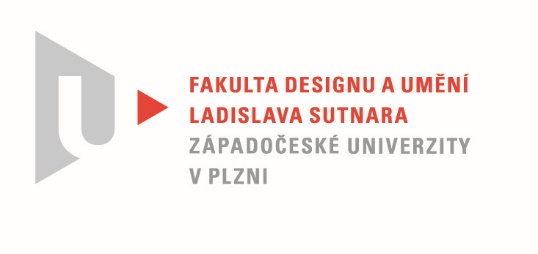 Protokol o hodnoceníkvalifikační práce Název bakalářské práce:  INTERVENCE DO EXTERIÉRUPráci předložil student:  VOŘECHOVSKÁ EliškaStudijní obor a specializace:  Design, specializace Design nábytku a interiéruHodnocení vedoucího prácePráci hodnotil: MgA. Štěpán Rous, Ph.D.Cíl práce Formálně bylo vytvořeno to, co bylo slíbeno,  fakticky kvalita výstupu odpovídá obvyklým požadavkům kladeným na posuzovaný typ kvalifikační práce.Stručný komentář hodnotiteleStudentka Eliška Vořechovská zvolila jako svou bakalářskou práci návrh  stavby spojeného s duchovní obnovou člověka v místě, které považuje za vhodné.       Práci hodnotím velmi kladně a jsem rád, že zvolila cestu návrhu poutního místa,                     spojeného s duchovními rozměry tzv. vertikálou mezi nebem a zemí.Stavba nikoho nevymezuje a je přístupná všem, kdo chce v klidu usednout a eventuálně rozhlédnout se  po krajině a po duši.Stavba tohoto typu potřebuje určitý teoretický základ a to zcela studentka naplnila ve své teoretické práci.Rešerše citované v psané části nijak neovlivnily výtvarný směr studentky a jsou jí v dobrém inspirací konstrukční a architektonické.Stavba  je zcela autorskou záležitostí.Dořešil bych více konstrukci schodiště a zauvažoval nad zmenšením objemu stavby vůči výšce stavby.Vyjádření o plagiátorstvíPředkládané dílo není plagiátem.4.  Navrhovaná známka a případný komentářVýborněDatum: 27. 05. 2021					                   MgA. Štěpán Rous, Ph.D.